بسمه تعالی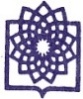 دانشگاه علوم پزشكي و خدمات بهداشتي درماني شهيد بهشتیدانشكده پيراپزشكيبرنامه هفتگی    جناب آقای /سرکارخانم ..علی اکبر خادم معبودی -گروه  آمار زیستی – نیمسال اول 1403-1402باسلام یکشنبه(26-6-1402) تلفنی از دانشکده بهداشت اعلام شد که یک کلاس ریاضی 2 هم تشکیل خواهد شد که ساعتش بعد از هماهنگی های مربوطه( احتمالا در هفته آینده) تعیین می گردد. باتشکر 29-6-1402روز/ساعت8-79-810-911-1012-1113-1214-1315-1416-1517-16شنبـهپیراپزشکیپیراپزشکیپیراپزشکیپیراپزشکیپیراپزشکیپیراپزشکیپیراپزشکی(یا بهداشت)پیراپزشکی(یا بهداشت)پیراپزشکی(یا بهداشت)یکشنبـهبهداشت(ریاضی1 بهداشت محیط)بهداشت(ریاضی1 بهداشت محیط)بهداشت(ریاضی1 بهداشت محیط)بهداشت(ریاضی1 بهداشت محیط)بهداشت(ریاضی1 بهداشت محیط)پیراپزشکیپیراپزشکیپیراپزشکیدوشنبـهبهداشت(ریاضی مهندسی ، ارشد بهداشت حرفه ای)بهداشت(ریاضی مهندسی ، ارشد بهداشت حرفه ای)بهداشت(ریاضی مهندسی ، ارشد بهداشت حرفه ای)بهداشت(ریاضی مهندسی ، ارشد بهداشت حرفه ای)بهداشت(ریاضی مهندسی ، ارشد بهداشت حرفه ای)پیراپزشکیپیراپزشکیپیراپزشکیسه شنبـهپیراپزشکیپیراپزشکیپیراپزشکیپیراپزشکیپیراپزشکیپیراپزشکیپیراپزشکیپیراپزشکیچهارشنبـهبهداشت(معادلات دیفرانسیل، بهداشت محیط)بهداشت(معادلات دیفرانسیل، بهداشت محیط)بهداشت(معادلات دیفرانسیل، بهداشت محیط)بهداشت(معادلات دیفرانسیل، بهداشت محیط)بهداشت(معادلات دیفرانسیل، بهداشت محیط)پیراپزشکیپیراپزشکیپیراپزشکیپنجشنبـه